Symetrická přechodka s těsněním USS 125-80Obsah dodávky: 1 kusSortiment: K
Typové číslo: 0055.0476Výrobce: MAICO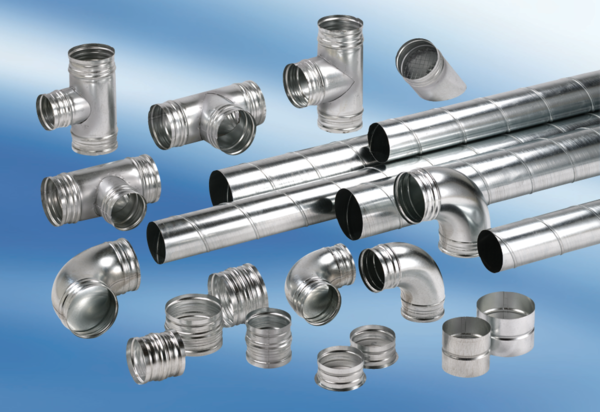 